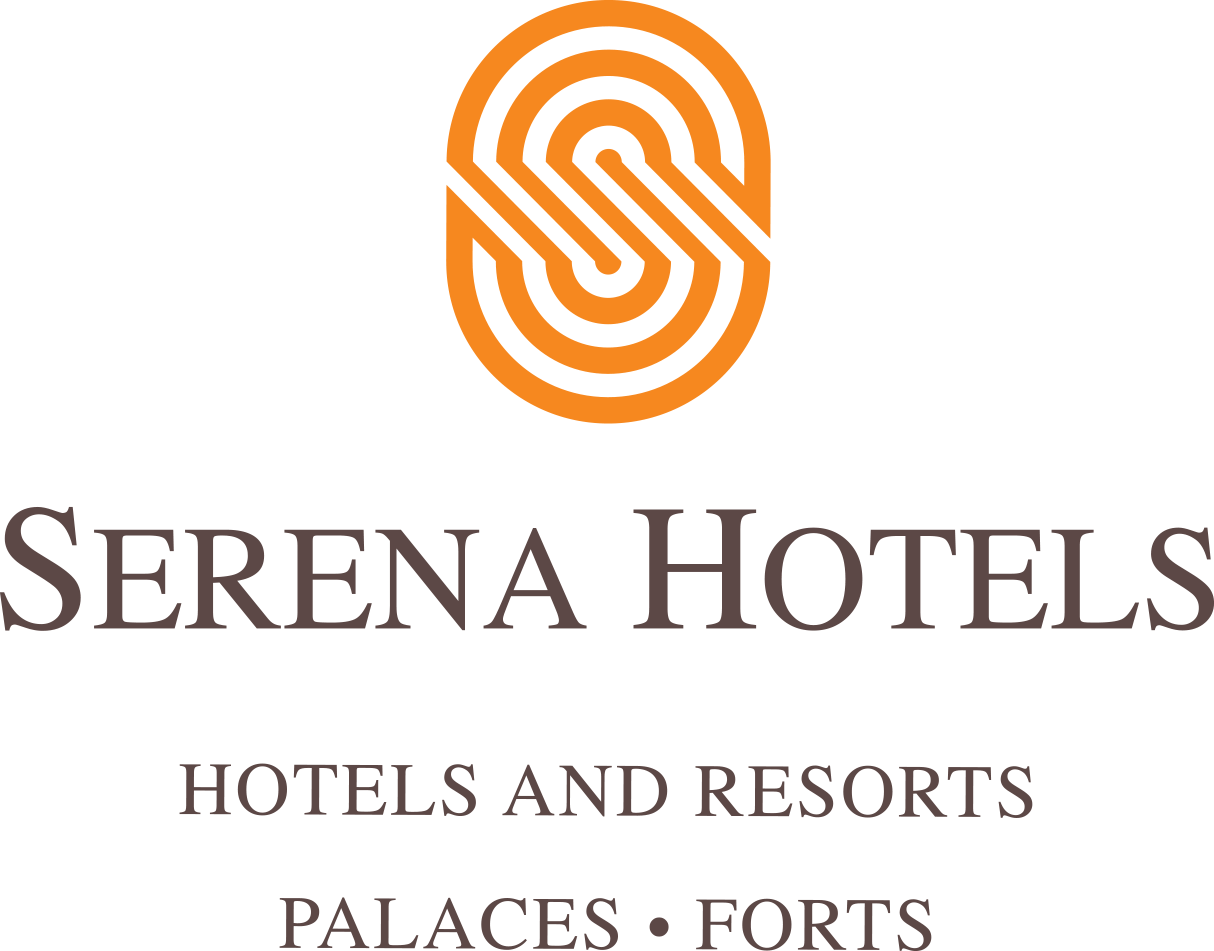 ISLAMABAD: Press Release                                                                                        Immediate Release:Pakistan squash took-off with the Chief of the Air Staff-Serena Hotels for Men and Serena Hotels-Combaxx Sports International Squash for Women getting underway with the main round on October 23rd Between Egyptian Players battling it out on the court. Pakistan Squash Federation has been putting tremendous efforts for revival of international squash in the country. Pakistan Squash Foundation in collaboration with Serena Hotels and Combaxx Sports, has arranged the Chief of Air Staff International Squash Championship for Men & Women 2022.The tournament was played from 19-23 October 2022 with Egypt ruling the semi finales with all entries being of the Egyptian Players, the Men’s Final was won by Mostafafa El Sirty (World Ranking 27), who played a smashing success against fellow countryman, Mohamad Al Sherbini (world ranking 28) who was the runner up.The men’s championship has a prize purse of USD 30,000 whereas the women’s event has USD 12,000 prize money. The opening ceremony is scheduled on 19 Oct at 1500 hours whereas the championship finals would be played on 23 Oct.Apart from Pakistan, a group of 30 foreign players from 14 countries (Germany, Spain, Egypt, Singapore, Austria, Malaysia, Serbia, USA, Hungary, England, Qatar, Czech Republic, Iran & Kuwait) played.“A total of 14 foreign players are to compete in the men’s category and eight female foreign players will take part in the CAS International. This is just a beginning as we are planning to hold four other international events this season,” PSF Secretary Group Captain Zafaryab Iqbal.“The PSF has been putting wonderful efforts for the elevation of squash in the country. The federation intends to send a message across the world that we have every potential to conduct mega squash events and host top world players in an efficient manner,” the PSF secretary said.Egyptian lady players Malak Khafagy (world ranking 82) and Fayrouz Aboelkheir (world ranking 73) smashed it out of the park for a thrilling game, with Fayrouz Abielkheir winning and Malak coming in 2nd. “Serena Hotels & Combaxx Sports have joined hands with the PSF and PAF for the national cause of promoting squash in the country. We heartily appreciate the sports diplomacy initiative as shared by Serena Hotels as their integral part to build stronger relations with the communities. Pakistan has a tradition of excellence in many sports, but competitive sports require the support of organizations through sponsorships and promotions.” Mr. Aziz Boolani said the CEO of Serena Hotels to the press while discussing the future of Squash in Pakistan. 